Nomor 		: 1685/Un.03/KS.01.7/05/2019					 	07 Mei 2019Lampiran 	: 1 (satu) bendelPerihal 		: Permintaan Informasi Harga Barang						Kepada Yth. ............................................................................................di‘- T e m p a t – Dengan hormat,Sehubungan rencana realisasi pelaksanaan pekerjaan Pengadaan Pakaian Satpam termasuk kelengkapannya UIN Maulana Malik Ibrahim Malang, bersama ini kami bermaksud agar perusahaan saudara memberikan informasi tentang Harga Barang sesuai dengan Rencana Anggaran Biaya (RAB) yang kami lampirkan dalam surat ini.Apabila informasi harga yang saudara berikan sesuai dan kami nilai wajar, maka kami akan memberi kesempatan perusahaan saudara untuk membuat penawaran terhadap pekerjaaan tersebut. Evaluasi Pemilihan menggunakan metode beauty contes untuk beberapa item.Kami harap data barang dapat kami terima paling lambat pada :Hari			: Jum’atTanggal		: 10 Mei 2019Pukul			: 10.00 WIBTempat 		: Kantor Unit Layanan PengadaanLantai II Gedung Rektorat UIN Maulana Malik Ibrahim Malang Jl. Gajayana No. 50 Malang (0341) 570886Adapun informasi harga tersebut bisa dikirim via e-mail ke : ulp@uin-malang.ac.id atau bisa dikirim langsung ke kantor ULP atau di Fax ke (0341) 570886Demikian atas perhatian dan kerjasamanya yang baik, kami sampaikan terima kasih.

Pejabat Pembuat Komitmen,		Nur FaridaLampiran	 : Surat Permintaan Informasi Harga Barang	Nomor 		: 1685/Un.03/KS.01.7/05/2019	Tanggal 	: 07 Mei 2019Rincian Anggaran Biaya (RAB)Pekerjaan 	: Pengadaan Pakaian Satpam termasuk kelengkapannyaLokasi		: UIN Maulana Malik Ibrahim MalangTahun Anggaran 	: 2019Pejabat Pembuat Komitmen,		Nur FaridaKEMENTERIAN AGAMA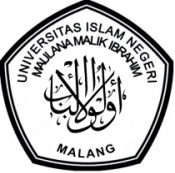 UNIVERSITAS ISLAM NEGERI MAULANA MALIK IBRAHIM MALANGJl. Gajayana No. 50 Malang 65144, Telp. (0341) 551354, Fax. (0341) 572533Website : www.uin-malang.ac.id NoNama BarangSpesifikasi barangVolumeVolumeHarga Satuan (Rp)Jumlah (Rp)1Seragam PDH (Beauty Contes)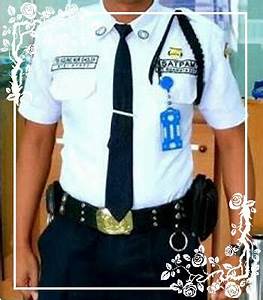 Bahan: standart probizzHem: Biru Dongker.Celana: biru dongkerArtibut bordir komputer: Kerah: monogram bordirBahu kanan: lokasi Polda dan logo Polda JatimBahu kiri: lokasi Polres Malang Kota dan logo UIN Maliki MalangDada kanan: Nama anggotaDada kiri: Satpam UIN Maliki Malang-Personil wanita lengan panjang544StelStel………………………………………………………………2Seragam Safari Lengan Pendek (Beauty Contes)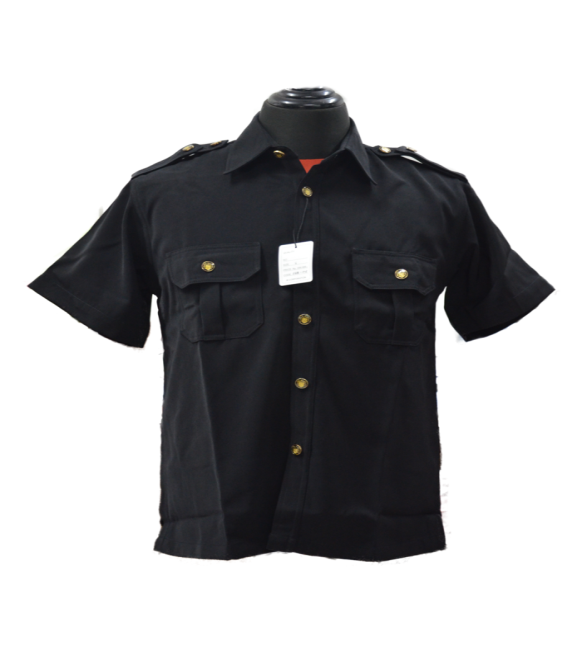 Bahan: standart probizz Hem: biru dongker, lengan pendekPersonil wanita lengan panjangCelana: biru dongkerDada kanan: Papan Nama anggota Dengan PenitiDada kiri: Pin Kewenangan security Kancing motif safari (garuda)544StelStel………………………………………………………………3Sepatu PDH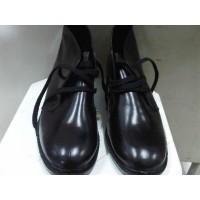 Standart TNIPakai tali54psg………………………………4Sepatu Safari Kulit Asli model 02 BC 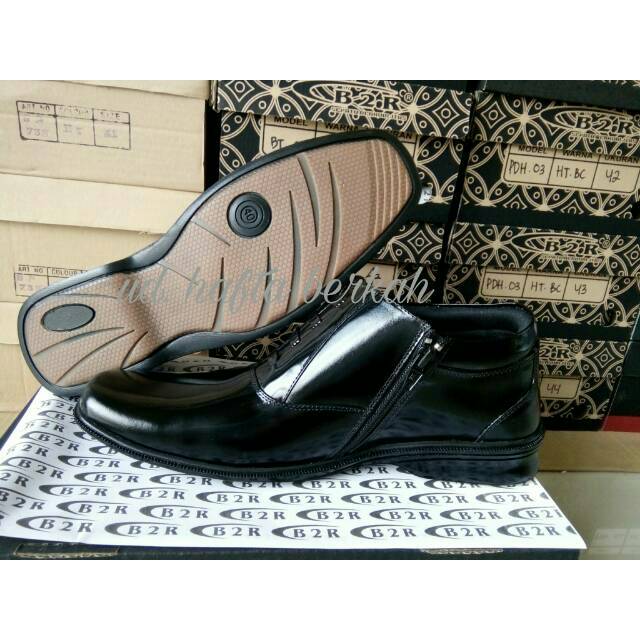 Bahan: kulitWarna: hitam mengkilapSlop pendekStandar Polri54Psg………………………………5Kaos lengan pendek warna Biru Dongker (Beauty Contes)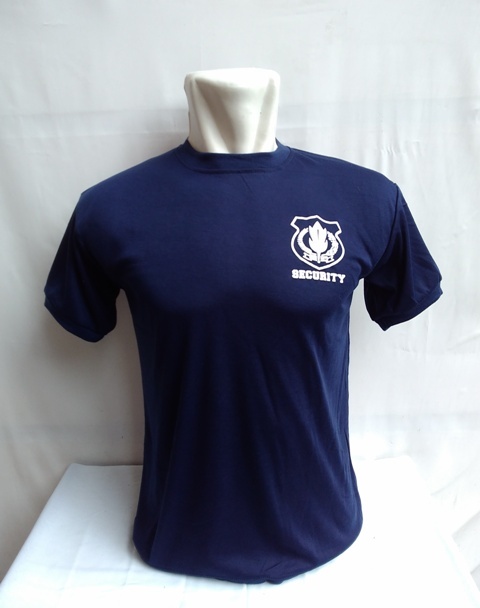 Bahan: cotton (TANPA KERAH)Warna: biru dongkerDepan dada kiri logo Satpam tanpa tulisan “Satpam/SecurityTulisan di Punggung : “Universitas Islam Negeri Maulana Malik Ibrahim Malang”Lengan model Gelang /KaretPersonil wanita lengan panjang544PcsPcs………………………………………………………………6Kelengkapan Atribut Seragam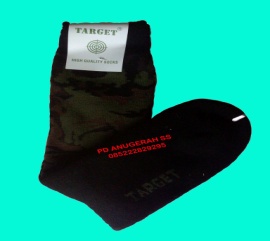 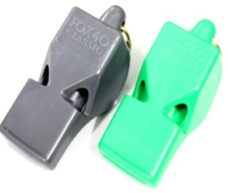 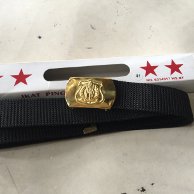 Sabuk PDH Kaos kaki PDHPeluit Foxe 4 hitamPapan nama : Nama + logo UINPin satpam kecilPin satpam besar585858585858PcsPcsPcsPcsPcsPcs………………………………………………………………………………………………………………………………………………………………………………………………7Sepatu PDH wanita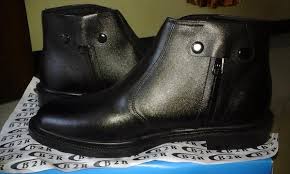 Standart polwanWarna hitam dof4Psg………………………………8Sepatu Safari Wanita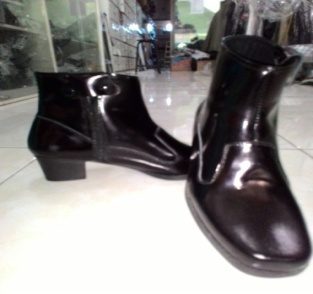 Bahan: kulit Warna: hitam mengkilatStandart: polwanRevisi: slop kaki terlalu tinggi /kurang pendek, 4 Psg………………………………9Jaket Merk Consina Warna Hitam (Tipe Higrav)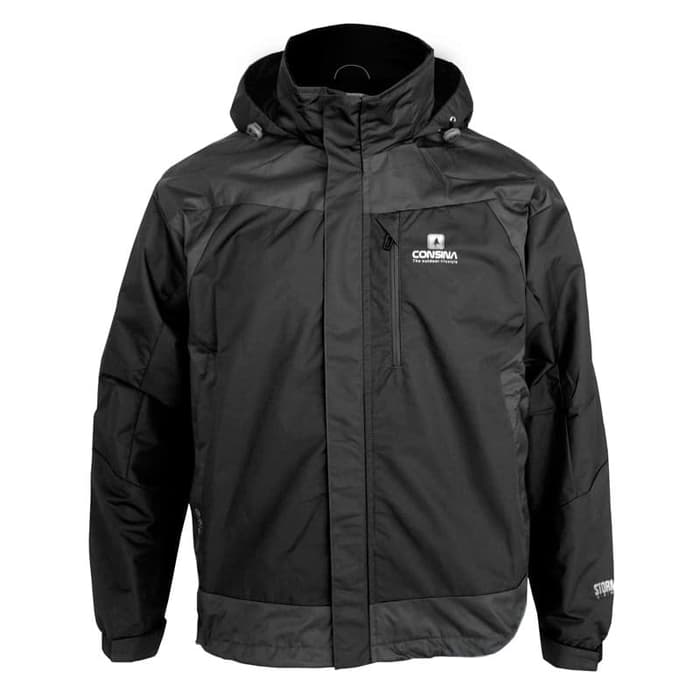 Original Product(Tipe Higrav)Material :Outer Taslan {Waterproof Fabric}Inner Puring Mesh {Jaring}DuratexFeatures :Hoodie1 Chest Pocket (Inner & Outer)2 Waist PocketVelcro Adjesteble Circle68Pcs………………………………10Jilbab Biru Dongker + putih (Rabbani Cadillac)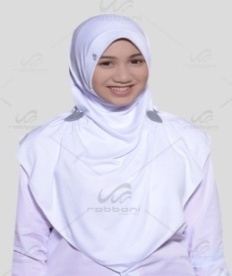 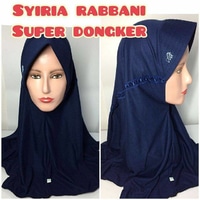 Warna putih polosWarna biru dongker 44PcsPcs………………………………………………………………11Topi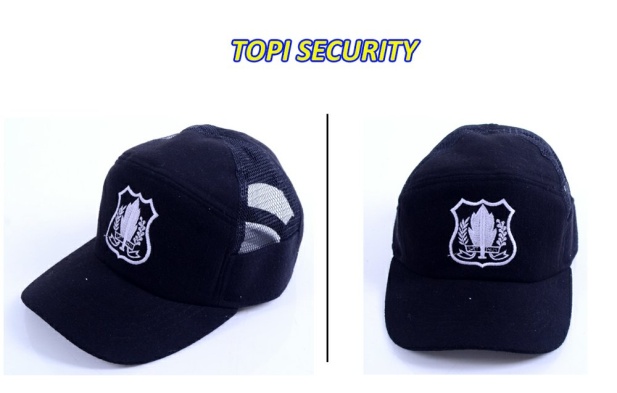 Bahan ProbizzWarna biru dongkerBelakang : Tipe Jaring58Pcs………………………………12Jas Hujan Safety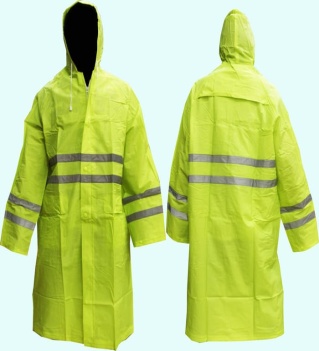 Bahan pvc fluorescentWarna hijau with reflective10pcs………………………………13Sepatu Boot AP Moto 1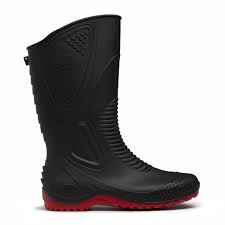 Merk AP BootsOriginal Product5psg………………………………14 Rompi Lalin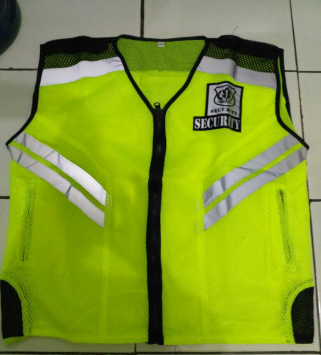 Rompi jaringScotlight igaBelakang : Tulisan Security Scotlight65Pcs………………………………15Name tag / ID card SatpamDesain menyusul65Pcs………………………………JumlahJumlahJumlahJumlahJumlahJumlah………………PPN 10%PPN 10%PPN 10%PPN 10%PPN 10%PPN 10%………………TOTALTOTALTOTALTOTALTOTALTOTAL………………Terbilang : ………………………………………………………………………………………………Terbilang : ………………………………………………………………………………………………Terbilang : ………………………………………………………………………………………………Terbilang : ………………………………………………………………………………………………Terbilang : ………………………………………………………………………………………………Terbilang : ………………………………………………………………………………………………Terbilang : ………………………………………………………………………………………………